восстановление сил, творческую самореализацию, нравственное, гражданское, патриотическое, экологическое воспитание детей;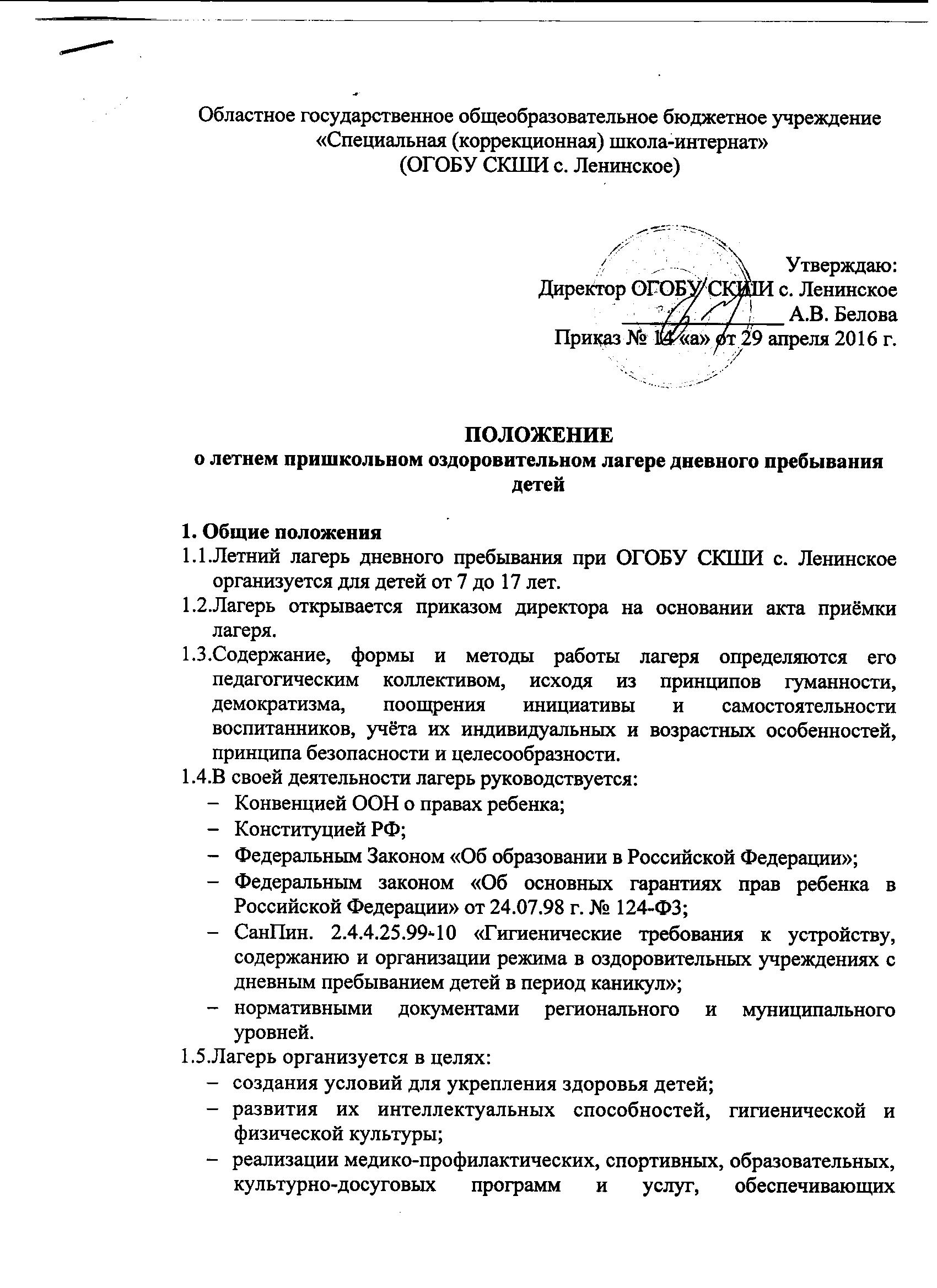 отдыха и рационального использования каникулярного времени обучающихся;Главным в содержании деятельности смены является развитие творческих способностей учащихся, навыков коммуникативного взаимодействия в разновозрастных отрядах, укрепление здоровья детей.Организация и основы деятельности.Лагерь создается по инициативе Учредителя.Лагерь открывается на основании приказа директора образовательного учреждения после подписания актов готовности государственными надзорными органами.В лагере создаются объединения детей и подростков, наполняемость которых определяется согласно санитарно-гигиенических норм, правил техники безопасности, финансовых и кадровых возможностей. Директором школы утверждается штатное расписание лагеря за 15 рабочих дней до даты открытия лагеря.Работа лагеря дневного пребывания организуется в одну смену на 18 календарных дней в течение июня месяца.Приём детей в оздоровительный лагерь дневного пребывания осуществляется на основании заявления родителей на имя директора школы не позднее, чем за 10 рабочих дней до начала смены.Администрация школы в подготовительный период знакомит родителей с Положением о лагере с дневным пребыванием детей на базе школы с летней образовательно-оздоровительной программой образовательного учреждения и другими документами, регламентирующими организацию отдыха, оздоровления и занятости детей в летний период.На период функционирования лагеря назначаются: директор лагеря, вожатый, отрядные воспитатели, технический персонал, деятельность которых определяется должностными инструкциями. Каждый работник оздоровительного лагеря с дневным пребыванием допускается к работе после прохождения медицинского осмотра с отметкой в санитарной книжке и прохождением санитарного минимума.В лагере устанавливается определённый режим работы, утверждённый директором школы в соответствии с требованиями СанПин. 2.4.4.25.99-10 «Гигиеничеcкие требования к устройству, содержанию и организации режима в оздоровительных учреждениях с дневным пребыванием детей в период каникул». Организационное строение (структура летнего лагеря): разновозрастные отряды, состоящие из учащихся школы 1-9 классовСодержание, формы и методы работы определяются педагогическим коллективом лагеря на принципах демократии и гуманности, развития национальных и культурно-исторических традиций, инициативы и самодеятельности, с учетом интересов детей и подростков. В лагере создаются необходимые условия для обеспечения отдыха и развлечений, физкультурно-оздоровительной работы, экскурсионной   деятельности, природоохранной работы, организации общественно полезного труда.Коллектив лагеря самостоятельно определяет программу работы, основные направления жизнедеятельности, распорядок дня, организацию самоуправления. Условия размещения лагеря на территории спального корпуса школы, использования помещений, сооружений, инвентаря определяются приказом директора школы.Кадры, условия труда работников.Директор лагеря согласовывает структуру лагеря и штаты.Начальник и педагогический состав назначаются из числа педагогических работников школы.На штатные должности в лагерь принимаются лица, достигшие 18 лет. Каждый работник лагеря должен быть ознакомлен с условиями труда, правилами внутреннего распорядка и своими должностными обязанностями.4. ОрганизаторыКомитет образования ЕАО, ОГОБУ СКШИ с. Ленинское5. Распределение обязанностей5.1. Директор школы:решение организационных вопросов;контроль за подготовкой к приемке лагеря.5.2. Директор лагеря:формирование контингента обучающихся;выполнение плана работы;обеспечение безопасности детей;обеспечение финансовой отчётности, контроль за ведением табеля посещаемости обучающихся;контроль за реализацией программы досуговой деятельности с учётом разновозрастного состава обучающихся и их интересов.Организация питания детей в оздоровительном лагере дневного пребыванияПитание детей организуется в школьной столовой.При организации пребывания детей в лагере до 17:00 предоставляется трехразовое питание. Питание детей организуется в соответствии с согласованным территориальными органами Роспотребнадзора десятидневным меню.Ежедневный контроль за качеством продуктов, сроком их реализации, условиями хранения, отбором и хранением суточных проб осуществляет медицинская сестра.Права и обязанности обучающихся, посещающих оздоровительный лагерь дневного пребыванияВоспитанники летнего оздоровительного лагеря дневного пребывания имеют право:на временное прекращение посещения лагеря по болезни;на свободное участие в запланированных досуговых мероприятиях;на участие в самоуправлении лагеряВоспитанники летнего оздоровительного лагеря дневного пребывания обязаны:выполнять требования данного Положения, других локальных актов и документов, регламентирующих деятельность лагеря;бережно относиться к используемому имуществу;выполнять законные требования администрации и работников лагеря.7.3. Исключение ребёнка из лагеря осуществляется в следующих случаях:по заявлению родителей (законных представителей);по медицинским показаниям.8.  Охрана жизни и здоровья детей в летнем оздоровительном лагере дневного пребыванияДиректор лагеря и персонал в соответствии с действующим законодательством несут ответственность за: жизнь и здоровье детей, находящихся в лагере;качество реализуемой программы;неисполнение или ненадлежащее исполнение возложенных на них должностных обязанностейРуководитель лагеря обязан немедленно информировать территориальные органы Роспотребнадзора о случаях возникновения групповых инфекционных заболеваний, об аварийных ситуациях в работе систем водоснабжения, канализации, технологического и холодильного оборудования.Работники лагеря и воспитанники обязаны строго соблюдать дисциплину, выполнять правила внутреннего распорядка, режим дня, план работы. Не допускается уход воспитанника с территории лагеря без разрешения руководителя.9. Финансирование Основным источником финансирования лагеря с дневным пребыванием является бюджет ЕАО. Директор лагеря и воспитатели осуществляют ежедневный строгий учет посещаемости детей в лагере.